注)　本報告書は、文字の大きさを10ポイントで作成してください。内藤記念科学振興財団の助成金による学者招聘報告内藤記念科学振興財団の助成金による学者招聘報告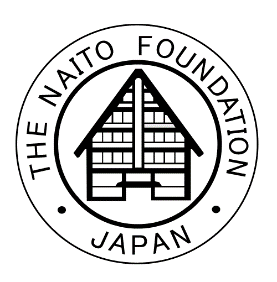 〒113-0033東京都文京区本郷3丁目42番6号南江堂ビル８階内藤記念科学振興財団PHONE : (03)3813-3005 : (03)3811-2917〒113-0033東京都文京区本郷3丁目42番6号南江堂ビル８階内藤記念科学振興財団PHONE : (03)3813-3005 : (03)3811-2917助成金名20　　年度内藤記念海外学者招聘助成金（　期） 記入例：前期or後期20　　年度内藤記念海外学者招聘助成金（　期） 記入例：前期or後期コード番号(※財団記入)コード番号(※財団記入)20　　-　 招聘学者の氏名演題会議名招聘目的申請者の氏　　　名申請者の所属・役職実施結果実施結果実施結果実施結果実施結果実施結果本助成金による海外学者の講演抄録（講演集・抄録集などは、電子ファイルで送付ください。）